Творчество в технике «фоамиран» -  новые возможности юных школьниковМногогранность декоративно-прикладного творчества открывает широкие возможности для развития творческих способностей. Желание передать эмоции и чувства создавая своими руками уникальные вещи возвышает человека над обыденностью и бытом и преображает его внутренний мир.Декоративно-прикладное искусство способствует развитию творческих способностей и развитию детей, оно учит видеть красоту в истинной реальности, развивает фантазию и воображение. В настоящее время развитие детского творчества является одной из наиболее актуальных проблем. Удовлетворить потребности ребенка, вызвать интерес условиями и организацией труда является важнейшей задачей педагога в системе декоративно-прикладного творчества.У детей нового поколения, в процессе творчества, возрастает желание получить осмысленный результат при работе с предметами (материалами и инструментами), желание сделать легко и красиво, при этом изделие должно быть пригодно в использовании и нравиться окружающим.Будучи увлеченным человеком, я открыла для себя уникальный материал -фоамиран и поняла, что это настоящая находка для детского творчества, которая отвечает вышеизложенным требованиям.Значительная палитра цветов, пластичность, устойчивость к атмосферному влиянию и химическим веществам определяет широкие возможности применения фоамирана.Изготовление изделий из фоамирана является одним из видов декоративно-прикладного искусства, которое в свою очередь помогает формировать и развивать познавательный интерес, культуру личности, раскрывает творческие способности детей, усиливает художественную направленность.В объединении «Волшебный фоамиран» дети создают аппликации, игрушки, цветы и цветочные композиции, кукол, и фантастически яркие и красивые поделки. Создавая неповторимые изделия, дети чувствуют себя творцами, возникают положительные эмоции, стимулирующие трудолюбие. Формируются волевые качества, целеустремленность, настойчивость, желание доводить начатое до конца. В творческом процессе с фоамираном у детей развивается речь, формируются элементарные математические представления, происходит знакомство с литературными произведениями, культурой и традициями народа. Изделия, созданные своими руками дети используют для игры, подарков или украшения помещения. Научить детей фантазировать, мастерить с удовольствием при этом все делать аккуратно и красиво- одна из главных задач педагога декоративно-прикладного творчестваВажная особенность творческого объединения - дифференцированный подход. Учитываются возрастные и индивидуальные особенности и склонности каждого учащегося для более успешного творческого развития.Работа с учащимися строится на основе взаимосотрудничества, уважительного, искреннего и деликатного общения.На занятиях используются: объяснительно – иллюстративный метод обучения, который реализуется через широкое использование информационной технологии. При изучении разделов используется частично поисковый метод обучения. Данный метод помогает ребятам найти правильный путь решения при выборе техники выполнения изделия. Словесный метод - используется на каждом занятии в форме беседы, лекции, рассказа, изложения нового материала, закрепления изученного и повторения пройденного.Наглядный (показ видеоматреиалов, иллюстраций, показ приемов работы, наблюдения, показ по образцу);Практическиий метод -использование графических упражнений (составление технологических карт, схем, чертежей), учебно-трудовых упражнений (практические работы учащихся).Самостоятельная творческая работа - развивает самостоятельность, воображение, способствует выработке творческого подхода к выполнению задания, поиску нестандартных творческих решений.-Коллективная работа - один из методов. Приучающих обучающихся справляться с поставленной задачей сообща, учитывать мнение окружающих. Способствует взаимопониманию между членами группы, созданию дружественной обстановки.Отработка технических навыков работы с художественными материалами и инструментами, способствует повышению качества работы, учит терпению, аккуратности, целеустремленности.Репродуктивный метод - используется педагогом для наглядной демонстрации способов работы, выполнения отдельных её элементов при объяснении нового материала.Смотр творческих достижений - используется на каждом занятии для определения типичных ошибок, достоинств и недостатков каждой работы, обмена опытом.Метод «мозгового штурма» (эвристический метод) использование данного метода дает возможность активизации интереса учащихся во время занятийИгровой метод используется как форма организации обучения, как метод закреплении знаний и как средство воспитания нравственно-волевых качеств. В результате активной творческой деятельности у детей формируются потребности в саморазвитии своих способностей. Развитие творческих способностей формирует инициативность, самостоятельность, способствует успешной социализации и является одним из важнейших компонентов воспитания в интересах человека, общества, государства.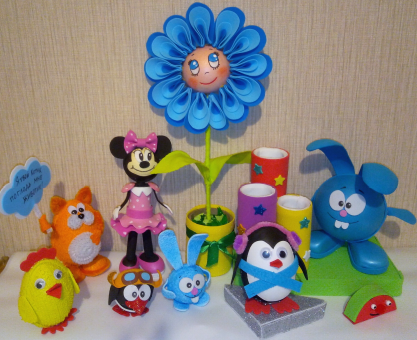 